16.04.2020. ČETVRTAKDobro jutro, dobar dan vrijedni i marljivi moji đaci!Vrijeme je za učenje!MATEMATIKAi 0 u množenju – vježbanjePrisjetimo se pravila o množenju brojevima 1 i 0.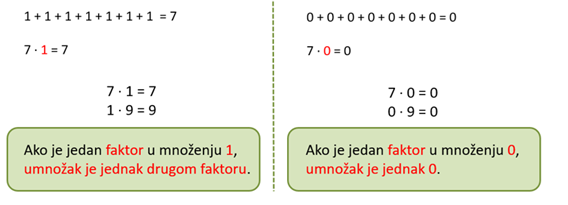 Riješi 110. i 111. stranicu u zbirci zadataka.Preko vikenda riješi još 112. i 113. stranicu. Vježbaj!Zavrti kotač. Za točno riješeni zadatak klikni na riječ UKLONI. https://wordwall.net/hr/embed/c9a34437ef6d4a4fa7a9effa94d0c5bc?themeId=28&templateId=8 Samovrednovanje. Procijeni o sebi.                                   Sve brojeve točno i bez grešaka množim brojevima 1 i 0. Ponekad pogriješim, no većinu brojeva točno množim brojevima 1 i 0. Potrebna mi je velika pomoć roditelja. Nacrtaj kružić određene boje ispod zadataka u ZZ koje si rješavao/rješavala.žZabavni kutak za bolje pamćenje. Iz Matematike učimo tablicu množenja od 100. Kako vam se brojke ne bi miješale u glavicama, možete izraditi matematičke igre pomoću kojih ćete lakše naučiti tablicu množenja. Ovo su primjeri matematičkih igara. Najzanimljivije igre, za koje misliš da će ti pomoći u lakšem učenju, izradi pomoću papira. Stavi ih na vidljivo mjesto u svojoj sobi ili u prostoru u kojemu učiš. Svaki dan ponavljaj i tablicu ćeš znati kao vodu piti. 😊Višekratnici brojeva.                 ILI            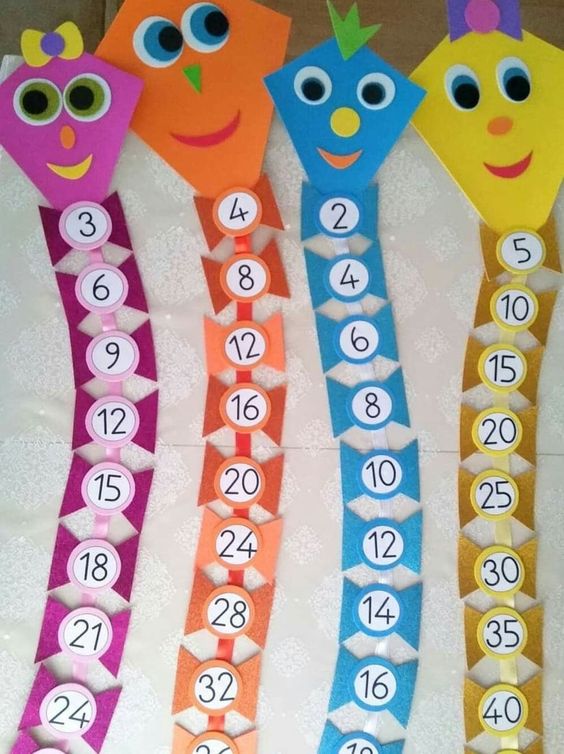 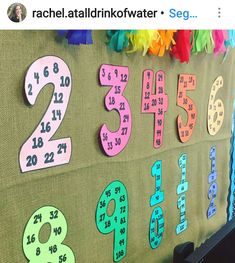 Tablica množenja.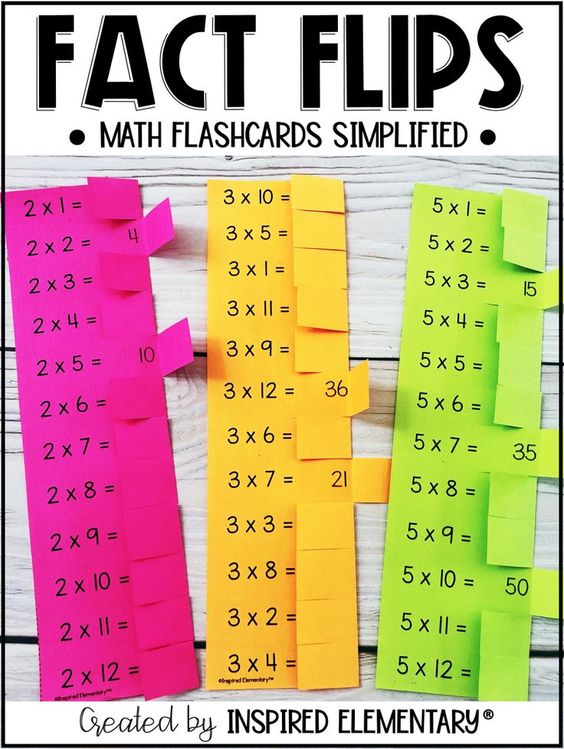 Ako želiš, izradi matematičku igru za množenje brojevima 2,5,10, 1 i 0. Znači, za sada samo onih brojeva koje smo učili. Tako možeš sam/sama ponavljati u bilo koje vrijeme. Ako se odlučiš nešto od ovoga izraditi, fotografiraj i pošalji učiteljici.Ne trebaš odmah danas, već kad imaš vremena!HRVATSKI JEZIKZec i kornjača – Jean de La Fontainečitanje s razumijevanjem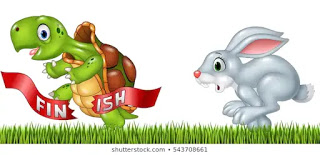 Danas ste kod učiteljice Sanje slušali o basni Zec i kornjača. Otvori čitanku na str. 132. te pročitaj priču još jednom.Prepiši u pisanku.Jean de La Fontaine                                                    Zec i kornjača                                         Likovi: zec i kornjača                                         Zec: brz, nepromišljen                                         Kornjača: spora, odgovorna, upornaPouka: Obveze treba početi izvršavati na vrijeme. Upornost vodi k cilju.Nakon čitanja provjeri koliko si dobro razumio/razumjela priču. Odgovori na pitanja sa 133. stranice u plavom pravokutniku.Pitanja ne prepisuj, već piši samo redni broj pitanja.Ovaj zadatak pokušaj izvršiti bez pomoći roditelja.Piši uredno i lijepo, te odgovaraj potpunim rečenicama. Želim ti puno uspjeha u radu!Ponovi o priči još jednom putem poveznice. https://wordwall.net/hr/embed/6947de2096d14d178ff295a2f5373504?themeId=1&templateId=5SAT RAZREDNIKAVažnost prvog jutarnjeg obrokaZašto je važno doručkovati? Pogledaj. https://www.youtube.com/watch?v=_X5BCN7kWS0 Kojih namirnica treba jesti najviše? Pogledaj tanjur i imenuj.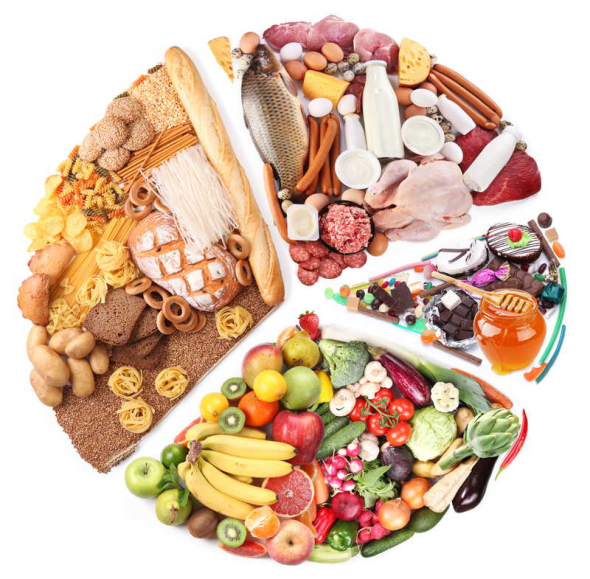 Poslušaj savjete pjesme Ne treba nam šećer. https://www.youtube.com/watch?v=8p3tmn5WEXA Pomoću prikaza namirnica na tanjuru napravi svoj ZDRAVI doručak. DOBAR TEK! GLAZBENA KULTURAMali ples – pjevamoSkarazula marazula – slušamoOtvori udžbenik na 48. stranici.Pročitaj pjesmu Mali plesKlikni na poveznicu i slušaj pjesmu. Uči, pjevaj i ti!https://www.e-sfera.hr/dodatni-digitalni-sadrzaji/50918911-6e42-419e-bd32-094b84bf42c8/Kad naučiš tekst pjesme pokušaj ju otpjevati uz plesne korake.Zamoli  nekog od ukućana da pleše s tobom.Pogledaj fotografije. Uoči plesne korake.(dio koji se ponavlja u sve tri kitice) …duboko se sad pokloni, pa se vješto tad okreni - učenici se poklone jedan drugome, pruže si ruke i držeći za ruke okrenu ispod rukuLijeva noga, desna noga  - učenici ispruže lijevu nogu naprijed, pa desnu nogu naprijedpleše drug uz druga svoga- uhvate se pod ruku i okreću oko osiHopa cupa, hopa cupa - poskakujući izmijenjaju desnu i lijevu nogu naprijed - natragpruži obje ruke skupa - pruže si ruke nastave poskakivanje     Desna ruka, lijeva ruka - pljesak desnim dlanom o desni dlan para, pa pljesak lijevim          dlanom o lijevi dlan para            igraju se sada skupa - pljesak s oba dlana o dlanove paraPokušaj plesati prema navedenim  koracima.Poslušaj skladbu Skarazula marazula (stari francuski ples)– odredi tempo, ugođaj, izvođače. Prepoznaj kojim zvucima započinje skladba.Do idućeg četvrtka nauči pjevati pjesmu „Mali ples“. Snimi glasovnu poruku i pošalji učiteljici.